A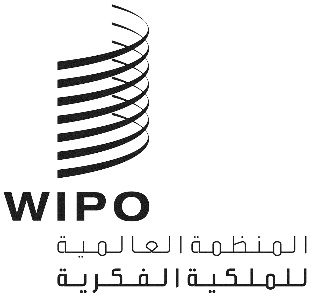 CDIP/24/14 REV.الأصل: الإنكليزيةالتاريخ: 22 نوفمبر 2019اللجنة المعنية بالتنمية والملكية الفكريةالدورة الرابعة والعشرونجنيف، من 18 إلى 22 نوفمبر 2019مقترح مشروع مقدم من وفود البرازيل وكندا وإندونيسيا وبولندا والمملكة المتحدة بشأن الوسائل الضامنة لنجاح مقترحات مشروعات أجندة التنميةمن إعداد الأمانةيحتوي مرفق هذه الوثيقة على مقترح مشروع مقدم من وفود البرازيل وكندا وإندونيسيا وبولندا والمملكة المتحدة، كما عدَّلته الدول الأعضاء خلال الدورة الرابعة والعشرين للجنة المعنية بالتنمية والملكية الفكرية (لجنة التنمية).إن اللجنة المعنية بالتنمية والملكية الفكرية مدعوة إلى النظر في مرفق هذه الوثيقة.[يلي ذلك المرفق]التوصيتان 1 و5 من توصيات أجندة التنميةمقترح مشروع مقدم من وفود البرازيل وكندا وإندونيسيا وبولندا والمملكة المتحدة وثيقة المشروع4.	مجموع الموارد حسب النتائج (بالفرنك السويسري)
5.	مجموع الموارد حسب النتائج (بالفرنك السويسري)
6.	الجدول الزمني للتنفيذ[نهاية المرفق والوثيقة]1.	ملخص1.	ملخصرمز المشروعDA_01_05_01العنوانالوسائل الضامنة لنجاح مقترحات مشروعات أجندة التنميةتوصيات أجندة التنميةالتوصية 1: يجب أن تتميز أنشطة الويبو في مجال المساعدة التقنية بعدة ميزات منها أنها موجهة نحو التنمية وقائمة على الطلب وشفافة وهي تأخذ بعين الاعتبار الأولويات والاحتياجات الخاصة بالبلدان النامية والبلدان الأقل نمواً على وجه الخصوص فضلاً عن مختلف مستويات التنمية المدركة في الدول الأعضاء، وينبغي إدراج الأنشطة في أطر زمنية لاستكمال البرامج. وفي هذا الصدد، ينبغي أن يكون تصميم برامج المساعدة التقنية وآليات تسليمها وعمليات تقييمها خاصة بكل بلد.التوصية 5: على الويبو أن تنشر معلومات عامة حول كل أنشطة المساعدة التقنية على موقعها الإلكتروني وعليها أن تقدم، بطلب من الدول الأعضاء، تفاصيل عن أنشطة محددة بموافقة الدولة العضو (الدول الأعضاء) أو الجهات الأخرى المستفيدة من النشاط.* جدير بالذكر أنه بمجرد صياغة الدليل العملي والموارد المرافقة له، ستكون هناك إمكانية لدعم تنفيذ توصيات أجندة التنمية الأخرى عن طريق تسهيل وضع مقترحات مشروعات جديدة بشأن أجندة التنمية.وصف مقتضب للمشروعيهدف المشروع المقترح إلى تيسير إعداد وتنفيذ مقترحات المشروعات لتنظر فيها لجنة التنمية.وسيتحقق ذلك من خلال إعداد ونشر الدليل العملي والموارد المرافقة له، والتي ستكون بمثابة مواد مرجعية لدعم الدول الأعضاء المهتمة بوضع وتنفيذ مقترحات مشروعات جديدة بشأن أجندة التنمية. وسيتألف هذا الدليل العملي، في جملة أمور، مما يلي: عملية مفصلة خطوة بخطوة التي ينبغي اتباعها عند وضع مقترح مشروع؛ ونموذج مشروح يبين المكونات الرئيسية الواجب تضمينها في مقترح المشروع والإرشادات المرتبطة بها؛ وقائمة بجهات الاتصال في أمانة الويبو متاحة لتقديم الدعم الموجه طوال عملية وضع المقترح؛ وقائمة بأفضل الممارسات، بما في ذلك الأخطاء الشائعة وطريقة تفاديها؛ ومعلومات إضافية عن تنفيذ مشروع أجندة التنمية. وستتضمن الموارد المرافقة فهرسًا يتيح البحث في مشروعات أجندة التنمية السابقة والجارية، وهو يحتوي على معلومات إضافية عن كل مشروع وتقييماته، وكذلك مواد تدريبية عبر الإنترنت، حسب الاقتضاء. وبمجرد صياغة هذا الدليل العملي والموارد المرافقة له، سُينشر ليُستخدم على نطاق واسع من قبل الدول الأعضاء التي ترغب في إعداد وتنفيذ مشروعات جديدة في إطار أجندة التنمية.ولدى مقترح المشروع هذا القدرة على ما يلي: توسيع قاعدة المعرفة حول العناصر الرئيسية الواجب توفرها ليكون مقترح مشروع أجندة التنمية ناجحا؛ توجيه النهج القائم على الطلب لغرض تنفيذ توصيات أجندة التنمية عن طريق تشجيع المزيد من الدول الأعضاء على تقديم مقترحات مشروعات تكون جديدة وشاملة؛ وتسريع أو تبسيط اعتماد اللجنة مقترحات جديدة؛ وتيسير التنفيذ الناجح؛ وزيادة استدامة مشروعات أجندة التنمية الموافق عليها.برنامج التنفيذالبرنامج 8الصلة ببرامج أخرى معنية/مشروعات أجندة التنميةالصلة بالبرامج المرتبطة بتوصيات أجندة التنمية، أي البرامج 1 و2 و3 و4 و5 و6 و9 و10 و11 و14 و15 و16 و17 و30 و31 و32 المتصلة بمشروعات أجندة التنمية الموافق عليهاالصلة بالنتائج المرتقبة في وثيقة البرنامج والميزانيةھ3.3	تعميم توصيات أجندة التنمية على عمل الويبومدة المشروع24 شهراميزانية المشروع210 000 فرنك سويسري2.	وصف المشروع2.	وصف المشروع1.2	مقدمة عن المسألة المطروحة1.2	مقدمة عن المسألة المطروحةيقوم تنفيذ أغلب توصيات أجندة التنمية على التوجه نحو النتائج واتباع منهجية تنفيذ المشروعات. وفي هذا الصدد، يعتبر نظر لجنة التنمية والملكية الفكرية (لجنة التنمية أو اللجنة) في مقترحات المشروعات واعتمادها من بين أكثر الطرق فعالية لضمان أن تكون مساعدة الويبو التقنية "موجهة نحو التنمية" و"قائمة على الطلب" وتأخذ بعين الاعتبار على نحو مناسب "الأولويات" و"الاحتياجات الخاصة و"مختلف مستويات التنمية" المدركة في الدول الأعضاء (وفقًا لتوصية أجندة التنمية 1). ومنذ إنشائها في عام 2007، وافقت اللجنة بالفعل على 39 مقترح مشروع (في نهاية عام 2018) أعدتها وعرضتها الدول الأعضاء المهتمة. وفي عام 2016 ، كان هدف التقرير بشأن الاستعراض المستقل لتنفيذ توصيات أجندة التنمية هو تعزيز هذه الممارسة من خلال تشجيع الدول الأعضاء، "في ضوء احتياجاتها الوطنية، أن تصوغ اقتراحات جديدة لإقامة مشروعات لكي تنظر فيها لجنة التنمية."ويشمل المقترح انطلاقاً من مرحلة الإعداد حتى تقديمه في شكله النهائي واعتماده من قبل اللجنة مراحل عديدة. ومن هذه المراحل التي تنطوي على صعوبة أكثر هناك: استهداف احتياجات أحد الأعضاء، وتحديد أهداف واضحة وخطوات التنفيذ، والعمل مع أمانة الويبو لوضع الميزانية والجدول الزمني للتنفيذ.وفيما يخص إعداد المقترحات الجديدة، قد يكون من المفيد للدول الأعضاء أن تحصل على صورة واضحة وشاملة لوضع مشروعات أجندة التنمية القائمة. ومع ذلك، تبقى المعلومات حول مشروعات أجندة التنمية السابقة المتاحة حاليا على الموقع الإلكتروني للويبو محدودة أو لا يمكن النفاذ إليها بسهولة، إلى جانب غياب وسائل بديهية تمكن من البحث في المشروعات. ومن شأن إتاحة معلومات إضافية حول مشروعات أجندة التنمية بنسق يسهل النفاذ إليه واستخدامه أن يساعد في تفادي الازدواجية بين المشروعات القديمة والمشروعات المقترحة الجديدة.وبوجه عام، تقدم في بعض الأحيان مقترحات مشروعات تُوسع بشكل مبالغ فيه لتشمل قضية كبيرة لا يمكن معالجتها في مشروع واحد، مما قد يؤدي إلى تقديم مقترحات غامضة لا تستطيع تحديد أهدافها أو تستهدف قضايا لا صلة لها بتاتا بلجنة التنمية. وبالإضافة إلى ذلك، ليس من الشائع اعتبار مقترحات المشروعات غير مكتملة عند تقديمها لأول مرة إلى اللجنة، وهو ما ينجم عنه مناقشة المقترحات مرات ومرات قبل الموافقة عليها. وهذا أمر متفهم، على اعتبار أن غياب الاتساق في المعايير والتوقعات يصعّب على الدول الأعضاء أن تقيم مقدماً ما إذا كان مقترحها يفي بالكامل بجميع الشروط الأساسية اللازمة لكي تنظر فيه اللجنة قبل الموافقة عليه. بل إن غياب عملية راسخة لطلب مشورة مفيدة من الأمانة يعني أيضًا أن معظم الدول الأعضاء لا تتلقى سوى الدعم بعد عرض مقترحها المقدم إلى اللجنة لأول مرة.وعلى الرغم من هذه التحديات، تدرك جميع الدول الأعضاء أهمية تقديم مقترحات سليمة ودقيقة من أجل الموافقة عليها بسرعة. وتستنزف عملية مراجعة وإعادة تقديم المقترحات غير المكتملة أو غير الواضحة وقتًا وموارد من الأمانة ومن الجهات الراعية ومن اللجنة.ومن الناحية المنطقية، ستزود مجموعة المبادئ التوجيهية وأفضل الممارسات الدول الأعضاء بنظرة واضحة حول طريقة وخطوات إعداد مقترح مشروع، والعوامل المحورية التي تعزز تنفيذ المشروعات الموافق عليها. ويمكن أن يؤدي تكثيف التوجيه والدعم في نهاية المطاف إلى وضع مقترحات مشروعات تكون أكثر استهدافًا وذات صلة بتنفيذ توصيات أجندة التنمية، والتي من المرجح أن تقبلها لجنة التنمية في الوقت المناسب، وتكون مستدامة على المدى الطويل.يقوم تنفيذ أغلب توصيات أجندة التنمية على التوجه نحو النتائج واتباع منهجية تنفيذ المشروعات. وفي هذا الصدد، يعتبر نظر لجنة التنمية والملكية الفكرية (لجنة التنمية أو اللجنة) في مقترحات المشروعات واعتمادها من بين أكثر الطرق فعالية لضمان أن تكون مساعدة الويبو التقنية "موجهة نحو التنمية" و"قائمة على الطلب" وتأخذ بعين الاعتبار على نحو مناسب "الأولويات" و"الاحتياجات الخاصة و"مختلف مستويات التنمية" المدركة في الدول الأعضاء (وفقًا لتوصية أجندة التنمية 1). ومنذ إنشائها في عام 2007، وافقت اللجنة بالفعل على 39 مقترح مشروع (في نهاية عام 2018) أعدتها وعرضتها الدول الأعضاء المهتمة. وفي عام 2016 ، كان هدف التقرير بشأن الاستعراض المستقل لتنفيذ توصيات أجندة التنمية هو تعزيز هذه الممارسة من خلال تشجيع الدول الأعضاء، "في ضوء احتياجاتها الوطنية، أن تصوغ اقتراحات جديدة لإقامة مشروعات لكي تنظر فيها لجنة التنمية."ويشمل المقترح انطلاقاً من مرحلة الإعداد حتى تقديمه في شكله النهائي واعتماده من قبل اللجنة مراحل عديدة. ومن هذه المراحل التي تنطوي على صعوبة أكثر هناك: استهداف احتياجات أحد الأعضاء، وتحديد أهداف واضحة وخطوات التنفيذ، والعمل مع أمانة الويبو لوضع الميزانية والجدول الزمني للتنفيذ.وفيما يخص إعداد المقترحات الجديدة، قد يكون من المفيد للدول الأعضاء أن تحصل على صورة واضحة وشاملة لوضع مشروعات أجندة التنمية القائمة. ومع ذلك، تبقى المعلومات حول مشروعات أجندة التنمية السابقة المتاحة حاليا على الموقع الإلكتروني للويبو محدودة أو لا يمكن النفاذ إليها بسهولة، إلى جانب غياب وسائل بديهية تمكن من البحث في المشروعات. ومن شأن إتاحة معلومات إضافية حول مشروعات أجندة التنمية بنسق يسهل النفاذ إليه واستخدامه أن يساعد في تفادي الازدواجية بين المشروعات القديمة والمشروعات المقترحة الجديدة.وبوجه عام، تقدم في بعض الأحيان مقترحات مشروعات تُوسع بشكل مبالغ فيه لتشمل قضية كبيرة لا يمكن معالجتها في مشروع واحد، مما قد يؤدي إلى تقديم مقترحات غامضة لا تستطيع تحديد أهدافها أو تستهدف قضايا لا صلة لها بتاتا بلجنة التنمية. وبالإضافة إلى ذلك، ليس من الشائع اعتبار مقترحات المشروعات غير مكتملة عند تقديمها لأول مرة إلى اللجنة، وهو ما ينجم عنه مناقشة المقترحات مرات ومرات قبل الموافقة عليها. وهذا أمر متفهم، على اعتبار أن غياب الاتساق في المعايير والتوقعات يصعّب على الدول الأعضاء أن تقيم مقدماً ما إذا كان مقترحها يفي بالكامل بجميع الشروط الأساسية اللازمة لكي تنظر فيه اللجنة قبل الموافقة عليه. بل إن غياب عملية راسخة لطلب مشورة مفيدة من الأمانة يعني أيضًا أن معظم الدول الأعضاء لا تتلقى سوى الدعم بعد عرض مقترحها المقدم إلى اللجنة لأول مرة.وعلى الرغم من هذه التحديات، تدرك جميع الدول الأعضاء أهمية تقديم مقترحات سليمة ودقيقة من أجل الموافقة عليها بسرعة. وتستنزف عملية مراجعة وإعادة تقديم المقترحات غير المكتملة أو غير الواضحة وقتًا وموارد من الأمانة ومن الجهات الراعية ومن اللجنة.ومن الناحية المنطقية، ستزود مجموعة المبادئ التوجيهية وأفضل الممارسات الدول الأعضاء بنظرة واضحة حول طريقة وخطوات إعداد مقترح مشروع، والعوامل المحورية التي تعزز تنفيذ المشروعات الموافق عليها. ويمكن أن يؤدي تكثيف التوجيه والدعم في نهاية المطاف إلى وضع مقترحات مشروعات تكون أكثر استهدافًا وذات صلة بتنفيذ توصيات أجندة التنمية، والتي من المرجح أن تقبلها لجنة التنمية في الوقت المناسب، وتكون مستدامة على المدى الطويل.2.2	الأهداف2.2	الأهدافيهدف المشروع المقترح إلى تسهيل وضع مقترحات المشروعات لتنظر فيها لجنة التنمية وإلى زيادة دقة المراحل الأولى للمقترحات المقدمة إلى اللجنة، ويمكن الوصول إلى هذه الدقة من خلال:الاستيعاب الجيد للمنهجية والتحديات والمسائل وأفضل الممارسات فيما يتعلق بوضع مقترحات مشروعات أجندة التنمية؛وإتاحة معلومات إضافية يسهل النفاذ إليها بشأن مشروعات أجندة التنمية المكتملة والجارية، وذلك لإلهام الدول الأعضاء المهتمة ودعم أوجه التآزر بين الطلبات الجديدة والمشروعات القائمة؛وإعداد دليل عملي، مترجم بجميع لغات الأمم المتحدة الرسمية، فضلاً عن أي موارد مفيدة أخرى مثل الندوات الإلكترونية أو دورة التعلم الإلكتروني (حسب الاقتضاء)، لتزويد الدول الأعضاء بنظرة واضحة حول طريقة وخطوات إعداد مقترح مشروع، والعوامل المحورية التي تعزز تنفيذ المشروعات الموافق عليها؛ونشر الدليل العملي والموارد المرافقة له على نطاق واسع وحث الدول الأعضاء على استخدامه من خلال نشر أي تحديثات بشأنه على موقع الويبو الإلكتروني أو تنظيم ورشات عمل مخصصة أو غيرها من الأنشطة ذات الصلة.يهدف المشروع المقترح إلى تسهيل وضع مقترحات المشروعات لتنظر فيها لجنة التنمية وإلى زيادة دقة المراحل الأولى للمقترحات المقدمة إلى اللجنة، ويمكن الوصول إلى هذه الدقة من خلال:الاستيعاب الجيد للمنهجية والتحديات والمسائل وأفضل الممارسات فيما يتعلق بوضع مقترحات مشروعات أجندة التنمية؛وإتاحة معلومات إضافية يسهل النفاذ إليها بشأن مشروعات أجندة التنمية المكتملة والجارية، وذلك لإلهام الدول الأعضاء المهتمة ودعم أوجه التآزر بين الطلبات الجديدة والمشروعات القائمة؛وإعداد دليل عملي، مترجم بجميع لغات الأمم المتحدة الرسمية، فضلاً عن أي موارد مفيدة أخرى مثل الندوات الإلكترونية أو دورة التعلم الإلكتروني (حسب الاقتضاء)، لتزويد الدول الأعضاء بنظرة واضحة حول طريقة وخطوات إعداد مقترح مشروع، والعوامل المحورية التي تعزز تنفيذ المشروعات الموافق عليها؛ونشر الدليل العملي والموارد المرافقة له على نطاق واسع وحث الدول الأعضاء على استخدامه من خلال نشر أي تحديثات بشأنه على موقع الويبو الإلكتروني أو تنظيم ورشات عمل مخصصة أو غيرها من الأنشطة ذات الصلة.3.2	استراتيجية التنفيذ3.2	استراتيجية التنفيذستُحقّق أهداف المشروع من خلال النتائج والأنشطة التالية التي ستستند إلى، وتتماشى تمامًا مع، منهجية إدارة المشروعات الحالية المستخدمة في الويبو:النتيجة 1 - ‌الاستيعاب الجيد للمنهجية والتحديات والمسائل وأفضل الممارسات فيما يتعلق بوضع مقترحات مشروعات أجندة التنمية وإدارتها.الأنشطة: تقييم النماذج والموارد الحالية فيما يتعلق بوضع مشروعات أجندة التنمية وإدارتها، وكذلك تنظيم ورشة عمل مع مجموعة مختارة من مديري المشروعات، والدول الأعضاء المستفيدة سابقاً، والمقيمين الخارجيين الذين أجروا تقييمات لمشروعات أجندة التنمية، من أجل مراجعة المنهجية والأدوات المتبعة حاليا في إدارة وتنفيذ مشروعات أجندة التنمية (نموذج/وثيقة تقديم مقترح المشروع؛ نموذج تقرير التقدم المحرز والإنجاز؛ تقارير التقييم الذاتي؛ تقارير التقييم الخارجي)، وتقديم توصيات بشأن التحسينات الممكن إجراؤها.جمع معلومات من خلال إجراء مشاورات مع الدول الأعضاء وأمانة الويبو (ويفضل أن يكون ذلك عبر الإنترنت) عن الأسباب الشائعة للبس والتحديات والمسائل التي تواجهها الدول الأعضاء الراغبة في تقديم مقترحات مشروعات؛ الأخطاء الشائعة التي تؤدي إلى رفض المقترحات وتقديم حلول عن طريقة تفاديها؛ وكذلك أفضل الممارسات التي اكتسبتها الدول الأعضاء التي قدمت بنجاح مقترحات المشروعات وتلك التي ساهمت في تنفيذ تلك المشروعات في الماضي أو الدروس التي استفادتها.النتيجة 2 - معلومات شاملة عن مشروعات أجندة التنمية المكتملة والجارية المتاحة في نسق يسهل استخدامه والبحث فيه.النشاط: الاستفادة من الجداول الموجزة المتاحة حاليًا على موقع الويبو الإلكتروني الخاص بأجندة التنمية والاستعاضة عنها، وإنشاء فهرس إلكتروني يمكن البحث فيه وإتاحته على هذا الموقع، على أن يضم مشروعات أجندة التنمية السابقة والجارية مع توفير معلومات إضافية عن كل مشروع، بما في ذلك الإشارة إلى البلدان المستفيدة (عند الاقتضاء)، وأنشطة ونتائج المشروع الرئيسية، وتواريخ البدء والانتهاء، والحصيلة والإنجازات، وتقارير وتوصيات عن التقدم المحرز والتقييم.النتيجة 3 - إعداد دليل عملي وموارد أخرى لتزويد الدول الأعضاء بنظرة واضحة حول طريقة وخطوات إعداد مقترح مشروع، والعوامل المحورية التي تعزز تنفيذ المشروعات الموافق عليها.الأنشطة:إعداد دليل عملي يتكون من العناصر التالية، بالإضافة إلى عناصر أخرى حسب الاقتضاء:رابط يؤدي إلى الفهرس الإلكتروني الذي يمكن البحث فيه والذي يضم مشروعات أجندة التنمية المكتملة والجارية التي ستُنشأ وتُتاح ضمن النتيجة 2؛وعملية مفصلة خطوة بخطوة التي ينبغي اتباعها عند وضع مقترح مشروع؛ونموذج مشروح شامل يحتوي على المكونات الرئيسية التي ينبغي إدراجها في مقترح المشروع وأي إرشادات مرتبطة به، بما في ذلك كيفية تحديد نطاق مقترح المشروع (على سبيل المثال عن طريق معالجة قضايا كبيرة باتباع نهج متعدد المراحل) وكيفية تحديد توصيات أجندة التنمية ذات الصلة؛وقائمة بجهات الاتصال في أمانة الويبو، بما في ذلك مديري المشروعات المحتملين (حسب الاقتضاء)، المتاحين لتقديم الدعم الموجه طوال عملية إعداد المقترحات وكذلك المعلومات الخاصة بالمشروع مثل الميزانية والجدول الزمني المقترحين؛ وقائمة تحتوي على أفضل الممارسات وأسئلة وأجوبتها، بما في ذلك عن التحديات الشائعة وسبل التغلب عليها، وكذلك عن سبل دعم مقترح المشروع (على سبيل المثال عن طريق تحديد الداعمين الرئيسيين، والحد من نسبة الاعتراض التي قد يواجهها المقترح، وتحديد المراحل الرئيسية في عملية الإعداد عند إجراء الدول الأعضاء مشاورات من أجل دعم المقترح)؛ومعلومات عن تنفيذ مشروع أجندة التنمية تغطي عملية التنفيذ (الخطوات العامة والجدول الزمني)، ونهوج تحديد الأطراف المعنية والجهات الفاعلة الرئيسية والتعاون معها، وأفضل الممارسات التي ساهمت في إنجاح تنفيذ المشروعات المقترحة، والأخطاء الشائعة وطرق تجنبها في أثناء تنفيذ المشروع.ترجمة الدليل العملي إلى جميع لغات الأمم المتحدة الرسمية.تنظيم ندوات إلكترونية حسب طلب الدول الأعضاء المهتمة، والتي من خلالها يمكن للأمانة تقديم التوجيه حول كيفية إعداد مشروع أجندة التنمية وتنفيذه.إعداد دورة تدريبية عن بعد بالتنسيق مع أكاديمية الويبو بخصوص أجندة الويبو بشأن التنمية والإدارة الأساسية للمشروعات، والتي ستكون متاحة للدول الأعضاء ومديري المشروعات، فضلاً عن جهات التنسيق القطرية.النتيجة 4 – الحث على نشر الدليل العملي واستخدام الموارد المرافقة له.الأنشطة:تحديث موقع الويبو الإلكتروني لتسهيل النفاذ إلى الدليل العملي والمواد المرافقة له (بما في ذلك الفهرس الإلكتروني الذي يمكن البحث فيه) وتعزيز نشره.عقد ورشات عمل أو أحداث أخرى (يُفضل على الإنترنت، وحسب الحاجة) والترويج للدليل العملي والموارد المرافقة له خلال الأنشطة الحالية التي ينظمها المكتب الدولي والمكاتب الإقليمية على حدة، وذلك لتشجيع استخدام الدليل العملي والموارد المرافق له. تقديم الدعم إلى الدول الأعضاء المهتمة بوضع مقترحات مشروعات جديدة بشأن أجندة التنمية.ولن يتم اختيار كل بلد على حدة ليُجرب فيه المشروع. وإنما ستُشجع الدول الأعضاء المهتمة لتشارك في مراحل معينة (على سبيل المثال كطرف في النشاطين (أ) و(ب) ضمن النتيجة 1). وعلاوة على ذلك، بمجرد إعداده، سيفيد الدليل العملي والموارد المرافقة له الدول الأعضاء ككل.ستُحقّق أهداف المشروع من خلال النتائج والأنشطة التالية التي ستستند إلى، وتتماشى تمامًا مع، منهجية إدارة المشروعات الحالية المستخدمة في الويبو:النتيجة 1 - ‌الاستيعاب الجيد للمنهجية والتحديات والمسائل وأفضل الممارسات فيما يتعلق بوضع مقترحات مشروعات أجندة التنمية وإدارتها.الأنشطة: تقييم النماذج والموارد الحالية فيما يتعلق بوضع مشروعات أجندة التنمية وإدارتها، وكذلك تنظيم ورشة عمل مع مجموعة مختارة من مديري المشروعات، والدول الأعضاء المستفيدة سابقاً، والمقيمين الخارجيين الذين أجروا تقييمات لمشروعات أجندة التنمية، من أجل مراجعة المنهجية والأدوات المتبعة حاليا في إدارة وتنفيذ مشروعات أجندة التنمية (نموذج/وثيقة تقديم مقترح المشروع؛ نموذج تقرير التقدم المحرز والإنجاز؛ تقارير التقييم الذاتي؛ تقارير التقييم الخارجي)، وتقديم توصيات بشأن التحسينات الممكن إجراؤها.جمع معلومات من خلال إجراء مشاورات مع الدول الأعضاء وأمانة الويبو (ويفضل أن يكون ذلك عبر الإنترنت) عن الأسباب الشائعة للبس والتحديات والمسائل التي تواجهها الدول الأعضاء الراغبة في تقديم مقترحات مشروعات؛ الأخطاء الشائعة التي تؤدي إلى رفض المقترحات وتقديم حلول عن طريقة تفاديها؛ وكذلك أفضل الممارسات التي اكتسبتها الدول الأعضاء التي قدمت بنجاح مقترحات المشروعات وتلك التي ساهمت في تنفيذ تلك المشروعات في الماضي أو الدروس التي استفادتها.النتيجة 2 - معلومات شاملة عن مشروعات أجندة التنمية المكتملة والجارية المتاحة في نسق يسهل استخدامه والبحث فيه.النشاط: الاستفادة من الجداول الموجزة المتاحة حاليًا على موقع الويبو الإلكتروني الخاص بأجندة التنمية والاستعاضة عنها، وإنشاء فهرس إلكتروني يمكن البحث فيه وإتاحته على هذا الموقع، على أن يضم مشروعات أجندة التنمية السابقة والجارية مع توفير معلومات إضافية عن كل مشروع، بما في ذلك الإشارة إلى البلدان المستفيدة (عند الاقتضاء)، وأنشطة ونتائج المشروع الرئيسية، وتواريخ البدء والانتهاء، والحصيلة والإنجازات، وتقارير وتوصيات عن التقدم المحرز والتقييم.النتيجة 3 - إعداد دليل عملي وموارد أخرى لتزويد الدول الأعضاء بنظرة واضحة حول طريقة وخطوات إعداد مقترح مشروع، والعوامل المحورية التي تعزز تنفيذ المشروعات الموافق عليها.الأنشطة:إعداد دليل عملي يتكون من العناصر التالية، بالإضافة إلى عناصر أخرى حسب الاقتضاء:رابط يؤدي إلى الفهرس الإلكتروني الذي يمكن البحث فيه والذي يضم مشروعات أجندة التنمية المكتملة والجارية التي ستُنشأ وتُتاح ضمن النتيجة 2؛وعملية مفصلة خطوة بخطوة التي ينبغي اتباعها عند وضع مقترح مشروع؛ونموذج مشروح شامل يحتوي على المكونات الرئيسية التي ينبغي إدراجها في مقترح المشروع وأي إرشادات مرتبطة به، بما في ذلك كيفية تحديد نطاق مقترح المشروع (على سبيل المثال عن طريق معالجة قضايا كبيرة باتباع نهج متعدد المراحل) وكيفية تحديد توصيات أجندة التنمية ذات الصلة؛وقائمة بجهات الاتصال في أمانة الويبو، بما في ذلك مديري المشروعات المحتملين (حسب الاقتضاء)، المتاحين لتقديم الدعم الموجه طوال عملية إعداد المقترحات وكذلك المعلومات الخاصة بالمشروع مثل الميزانية والجدول الزمني المقترحين؛ وقائمة تحتوي على أفضل الممارسات وأسئلة وأجوبتها، بما في ذلك عن التحديات الشائعة وسبل التغلب عليها، وكذلك عن سبل دعم مقترح المشروع (على سبيل المثال عن طريق تحديد الداعمين الرئيسيين، والحد من نسبة الاعتراض التي قد يواجهها المقترح، وتحديد المراحل الرئيسية في عملية الإعداد عند إجراء الدول الأعضاء مشاورات من أجل دعم المقترح)؛ومعلومات عن تنفيذ مشروع أجندة التنمية تغطي عملية التنفيذ (الخطوات العامة والجدول الزمني)، ونهوج تحديد الأطراف المعنية والجهات الفاعلة الرئيسية والتعاون معها، وأفضل الممارسات التي ساهمت في إنجاح تنفيذ المشروعات المقترحة، والأخطاء الشائعة وطرق تجنبها في أثناء تنفيذ المشروع.ترجمة الدليل العملي إلى جميع لغات الأمم المتحدة الرسمية.تنظيم ندوات إلكترونية حسب طلب الدول الأعضاء المهتمة، والتي من خلالها يمكن للأمانة تقديم التوجيه حول كيفية إعداد مشروع أجندة التنمية وتنفيذه.إعداد دورة تدريبية عن بعد بالتنسيق مع أكاديمية الويبو بخصوص أجندة الويبو بشأن التنمية والإدارة الأساسية للمشروعات، والتي ستكون متاحة للدول الأعضاء ومديري المشروعات، فضلاً عن جهات التنسيق القطرية.النتيجة 4 – الحث على نشر الدليل العملي واستخدام الموارد المرافقة له.الأنشطة:تحديث موقع الويبو الإلكتروني لتسهيل النفاذ إلى الدليل العملي والمواد المرافقة له (بما في ذلك الفهرس الإلكتروني الذي يمكن البحث فيه) وتعزيز نشره.عقد ورشات عمل أو أحداث أخرى (يُفضل على الإنترنت، وحسب الحاجة) والترويج للدليل العملي والموارد المرافقة له خلال الأنشطة الحالية التي ينظمها المكتب الدولي والمكاتب الإقليمية على حدة، وذلك لتشجيع استخدام الدليل العملي والموارد المرافق له. تقديم الدعم إلى الدول الأعضاء المهتمة بوضع مقترحات مشروعات جديدة بشأن أجندة التنمية.ولن يتم اختيار كل بلد على حدة ليُجرب فيه المشروع. وإنما ستُشجع الدول الأعضاء المهتمة لتشارك في مراحل معينة (على سبيل المثال كطرف في النشاطين (أ) و(ب) ضمن النتيجة 1). وعلاوة على ذلك، بمجرد إعداده، سيفيد الدليل العملي والموارد المرافقة له الدول الأعضاء ككل.4.2	المخاطر المحتملة واستراتيجيات التخفيف منها4.2	المخاطر المحتملة واستراتيجيات التخفيف منهاالمخاطرة 1: يعتمد المشروع جزئيًا على استعداد الدول الأعضاء لعرض آرائها وتجاربها فيما يتعلق بوضع مقترحات مشروعات أجندة التنمية واعتمادها.استراتيجية التخفيف 1: سيجري مدير المشروع مشاورات معمقة، وعند الاقتضاء، سيطلب إشراك الأطراف التي تم التشاور معها في إعداد الدليل العملي والموارد المرافقة له. وتجدر الإشارة إلى أن مشاركة الدول الأعضاء إلى جانب المعلومات التي ستتيحها ستمكن من وضع الدليل العملي والموارد المرافقة له خصيصاً ليلائم احتياجاتها.المخاطرة 2: قد لا تكون الدول الأعضاء مهتمة بالصيغة النهائية من الدليل العملي والموارد المرافقة له، وقد تختار اتباع عمليتها الخاصة بها بدلاً من ذلك.استراتيجية التخفيف 2: عند نشر الدليل العملي والموارد المرافقة له، سيؤكد مدير المشروع على فوائد اتباع إرشاداته والأثر الذي سيخلفه ذلك على فرص قبول مقترح المشروع وتنفيذه بشكل مستدام.المخاطرة 1: يعتمد المشروع جزئيًا على استعداد الدول الأعضاء لعرض آرائها وتجاربها فيما يتعلق بوضع مقترحات مشروعات أجندة التنمية واعتمادها.استراتيجية التخفيف 1: سيجري مدير المشروع مشاورات معمقة، وعند الاقتضاء، سيطلب إشراك الأطراف التي تم التشاور معها في إعداد الدليل العملي والموارد المرافقة له. وتجدر الإشارة إلى أن مشاركة الدول الأعضاء إلى جانب المعلومات التي ستتيحها ستمكن من وضع الدليل العملي والموارد المرافقة له خصيصاً ليلائم احتياجاتها.المخاطرة 2: قد لا تكون الدول الأعضاء مهتمة بالصيغة النهائية من الدليل العملي والموارد المرافقة له، وقد تختار اتباع عمليتها الخاصة بها بدلاً من ذلك.استراتيجية التخفيف 2: عند نشر الدليل العملي والموارد المرافقة له، سيؤكد مدير المشروع على فوائد اتباع إرشاداته والأثر الذي سيخلفه ذلك على فرص قبول مقترح المشروع وتنفيذه بشكل مستدام.3.	الاستعراض والتقييم3.	الاستعراض والتقييم1.3	مواعيد استعراض المشروع1.3	مواعيد استعراض المشروعسيتم استعراض المشروع مرّة في السنة وتقديم تقرير مرحلي إلى لجنة التنمية. وفي نهاية المشروع، سيُجرى تقييم مستقل يُقدم تقريره إلى لجنة التنمية.سيتم استعراض المشروع مرّة في السنة وتقديم تقرير مرحلي إلى لجنة التنمية. وفي نهاية المشروع، سيُجرى تقييم مستقل يُقدم تقريره إلى لجنة التنمية.2.3	التقييم الذاتي للمشروع2.3	التقييم الذاتي للمشروعنتائج المشروعمؤشرات التنفيذ الناجح
(مؤشرات النتائج)‌الاستيعاب الجيد للمنهجية والتحديات والمسائل وأفضل الممارسات فيما يتعلق بوضع مقترحات مشروعات أجندة التنمية وإدارتها.اُستكملت المسودة الأولى لعملية الرصد، بالإضافة إلى تقديم التقارير حول نتائج ورشة العمل والمشاورات، في غضون تسعة أشهر من بداية المشروع.معلومات شاملة عن مشروعات أجندة التنمية المكتملة والجارية المتاحة في نسق يسهل استخدامه والبحث فيهإنشاء فهرس إلكتروني يمكن البحث فيه وإتاحته على موقع الويبو الإلكتروني الخاص بأجندة التنمية، في غضون ثلاثة أشهر من السنة الثانية لبداية المشروع.إعداد دليل عملي وموارد أخرى لتزويد الدول الأعضاء بنظرة واضحة حول طريقة وخطوات إعداد مقترح مشروع، والعوامل المحورية التي تعزز تنفيذ المشروعات الموافق عليها.أُعدت المسودة الأولى من الدليل العملي لصياغة مقترحات مشروعات أجندة التنمية خلال الأشهر الثلاثة الأولى من السنة الثانية للمشروع، وسيُترجم إلى جميع لغات الأمم المتحدة الرسمية في غضون ستة أشهر من السنة الثانية للمشروعتنظيم ندوة إلكترونية واحدة على الأقل، حسب الطلب، حول كيفية وضع وتنفيذ مشروعات أجندة التنمية خلال السنة الثانية للمشروعإعداد دورة تمهيدية للتعلم عن بعد حول أجندة الويبو بشأن التنمية وإلإدارة الأساسية للمشروعات في غضون ستة أشهر من السنة الثانية للمشروعالحث على نشر الدليل العملي واستخدام الموارد المرافقة له.تحديث موقع الويبو الإلكتروني لتسهيل النفاذ إلى الدليل العملي والمواد المرافقة له وتعزيز نشره في غضون تسعة أشهر من السنة الثانية للمشروعالترويج للدليل العملي والموارد المرافقة له أثناء الأنشطة الحالية للمكتب الدولي وكل المكاتب الإقليمية على حدة خلال السنة الثانية للمشروع.زيارة الصفحتين الإلكترونيتين الخاصتين بالدليل العملي والفهرس 40 مرة على الأقل خلال السنة الأولى من إتاحتها على موقع الويبو الإلكتروني الخاص بأجندة التنميةأهداف المشروعمؤشرات النجاح في تحقيق أهداف المشروع
(مؤشرات المآل)تيسير إعداد مقترحات مشروعات لتنظر فيها اللجنة وإلى زيادة دقة هذه المقترحات في المرحلة الأوليةزيارة الصفحتين الإلكترونيتين الخاصتين بالدليل العملي والفهرس 40 مرة على الأقل خلال السنة الأولى من إتاحتها على موقع الويبو الإلكتروني الخاص بأجندة التنميةأفاد ما لا يقل عن 50% من الدول الأعضاء التي قدمت مقترحات مشروعات كي تنظر فيها لجنة التنمية في غضون سنتين، أن الدليل العملي والموارد المرافقة له ساعدتها طيلة عملية إعداد المقترحات بعدما تمت إتاحتهأفاد ما لا يقل عن 50% من الأفراد الذين شاركوا في الندوات الإلكترونية (إذا ما عُقدت) أو الذين شاركوا في دورة التعلم عن بعد أن استيعابهم قد تحسن بشأن عملية إعداد مشروعات أجندة التنمية وإدارتهانتائج المشروع2020202020212021المجموعالموظفينخلاف الموظفينالموظفينخلاف الموظفينالنتيجة 1 - ‌الاستيعاب الجيد للمنهجية والتحديات والمسائل وأفضل الممارسات فيما يتعلق بوضع مقترحات مشروعات أجندة التنمية وإدارتها.تقييم النماذج والموارد الحالية فيما يتعلق بوضع مشروعات أجندة التنمية وإدارتها، وكذلك تنظيم ورشة عمل من أجل مراجعة المنهجية والأدوات المتبعة حاليا في إدارة مشروعات أجندة التنمية جمع معلومات عن التحديات والمسائل وأفضل الممارسات بناء على التجارب السابقة بشأن إعداد و/أو اقتراح مشروعات أجندة التنمية ––4000010000––––4000010000النتيجة 2 - معلومات شاملة عن مشروعات أجندة التنمية المكتملة والجارية المتاحة في نسق يسهل استخدامه والبحث فيه.إنشاء فهرس إلكتروني يمكن البحث فيه –50000––50000النتيجة 3 - إعداد دليل عملي وموارد أخرى لتزويد الدول الأعضاء بنظرة واضحة حول طريقة وخطوات إعداد مقترح مشروع، والعوامل المحورية التي تعزز تنفيذ المشروعات الموافق عليها.إعداد دليل عملي باللغات الست الرسمية للأمم المتحدة؛ تنظيم ندوات إلكترونية حسب الطلبإعداد دورة تعليمية عن بعد–––––––––50000–5000050000–50000النتيجة 4 – الحث على نشر الدليل العملي واستخدام الموارد المرافقة له.تحديث موقع الويبو الإلكتروني الترويج للدليل العملي والموارد المرافقة له وإدراجه في أنشطة التدريب والتوعية––––––––––التقييم–––1000010000مجموع الموظفين–––––مجموع خلاف الموظفين100,000110,000المجموع210, 000(بالفرنك السويسري)(بالفرنك السويسري)(بالفرنك السويسري)(بالفرنك السويسري)(بالفرنك السويسري)(بالفرنك السويسري)(بالفرنك السويسري)(بالفرنك السويسري)الأنشطةالأسفار والتدريبات والمنحالأسفار والتدريبات والمنحالأسفار والتدريبات والمنحالخدمات التعاقديةالخدمات التعاقديةالخدمات التعاقديةالخدمات التعاقديةالمجموعالأنشطةمهمات الموظفينأسفار الغيرالتدريب وما يرتبط به من منح الأسفارالمؤتمراتالنشرالخدمات التعاقدية الفرديةخدمات تعاقدية أخرىالمجموعتقييم النماذج والموارد الحالية وكذلك تنظيم ورشة عمل من أجل مراجعة المنهجية -15000---150001000040000جمع معلومات بناء على التجارب السابقة بشأن إعداد و/أو اقتراح مشروعات أجندة التنمية -----1000010000إنشاء فهرس إلكتروني يمكن البحث فيه -----5000050000إعداد دليل عملي باللغات الست الرسمية للأمم المتحدة ----15000100002500050000إعداد دورة تعليمية عن بعد -----50000-50000التقييم-----10,000-		10,000المجموع15,00015,000145,00035,000210,000الأنشطةالفصولالفصولالفصولالفصولالفصولالفصولالفصولالفصولالأنشطة20202020202020202021202120212021الأنشطةالأولالثانيالثالثالرابعالأولالثانيالثالثالرابع‌تقييم النماذج والموارد الحالية فيما يتعلق بوضع مشروعات أجندة التنمية وإدارتها، وكذلك تنظيم ورشة عمل مع مجموعة مختارة من مديري المشروعات، والدول الأعضاء المستفيدة سابقاً، والمقيمين الخارجيين الذين أجروا تقييمات لمشروعات أجندة التنمية، من أجل مراجعة المنهجية والأدوات المتبعة حاليا في إدارة مشروعات أجندة التنمية (نموذج/وثيقة تقديم مقترح المشروع؛ نموذج تقرير التقدم المحرز والإنجاز؛ تقارير التقييم الذاتي؛ تقارير التقييم الخارجي)، وتقديم توصيات بشأن التحسينات الممكن إجراؤها.xxx‌جمع معلومات من خلال إجراء مشاورات مع الدول الأعضاء وأمانة الويبو (ويفضل أن يكون ذلك عبر الإنترنت) عن الأسباب الشائعة للبس والتحديات والمسائل التي تواجهها الدول الأعضاء الراغبة في تقديم مقترحات مشروعات؛ الأخطاء الشائعة التي تؤدي إلى رفض المقترحات وتقديم حلول عن طريقة تفاديها؛ وكذلك أفضل الممارسات التي اكتسبتها الدول الأعضاء التي قدمت بنجاح مقترحات المشروعات في الماضي أو الدروس التي استفادتها.xxإنشاء فهرس إلكتروني يمكن البحث فيه وإتاحته على هذا الموقع، على أن يضم مشروعات أجندة التنمية السابقة والجاريةxxxxإعداد دليل عملي للمساعدة في وضع مقترحات المشروعاتxxxترجمة الدليل العملي إلى جميع لغات الأمم المتحدة الرسمية xإعداد دورة تدريبية عن بعد بخصوص أجندة الويبو بشأن التنمية والإدارة الأساسية للمشروعاتxxxتحديث موقع الويبو الإلكتروني لتسهيل النفاذ إلى الدليل العملي والمواد المرافقة له تعزيز نشرهxx‌تنظيم ندوات إلكترونية حسب طلب الدول الأعضاء المهتمة، والتي من خلالها يمكن للأمانة تقديم التوجيه حول كيفية إعداد مشروع أجندة التنمية وتنفيذهx‌عقد ورشات عمل أو أحداث أخرى والترويج للدليل العملي والموارد المرافقة له خلال الأنشطة الحالية التي ينظمها المكتب الدولي والمكاتب الإقليمية على حدةxxتقييم المشروعx